Голос фронта» рассказывает о том, как приближался День Победы

В течение 75 дней, вплоть до 9 мая, в эфире ГТРК «Орел» ежедневно звучат сводки Советского информбюро, сообщающие сведения о действиях наших войск в 1945 году. Их зачитывают не только корреспонденты и ведущие, но и представители других ведомств и организаций.
Одну из сводок зачитала начальник пресс-службы Главного управления МЧС России по Орловской области Наталия Акулова. С первых дней Великой Отечественной войны миллионы людей ежедневно замирали у радиоприемников при словах диктора Юрия Левитана «От Советского информбюро…»
Эта фраза, звучавшая из радиоприемников, сразу заставляла слушателей замереть и ловить каждое слово: так в самое тяжелое для страны время начинались все сообщения о главных событиях. Новости записывали, раздавали соседям и знакомым, их зачитывали в трудовых коллективах, слушали на улицах и на работе, собираясь у радиоточек. Миллионы людей узнавали из сводок Совинформбюро о положении на фронтах и зачастую именно благодаря им находили в себе силы делать «все для фронта, все для Победы».
Руководитель пресс-службы Орловского МЧС зачитала сводку от 22 марта 1945 года, в которой рассказывается о действиях советских войск от Балтийского моря до Балкан. Основная цель – рассказать о заключительном этапе войны. Это уникальные исторические материалы, которые позволяют вновь вспомнить о героическом подвиге народов нашей страны.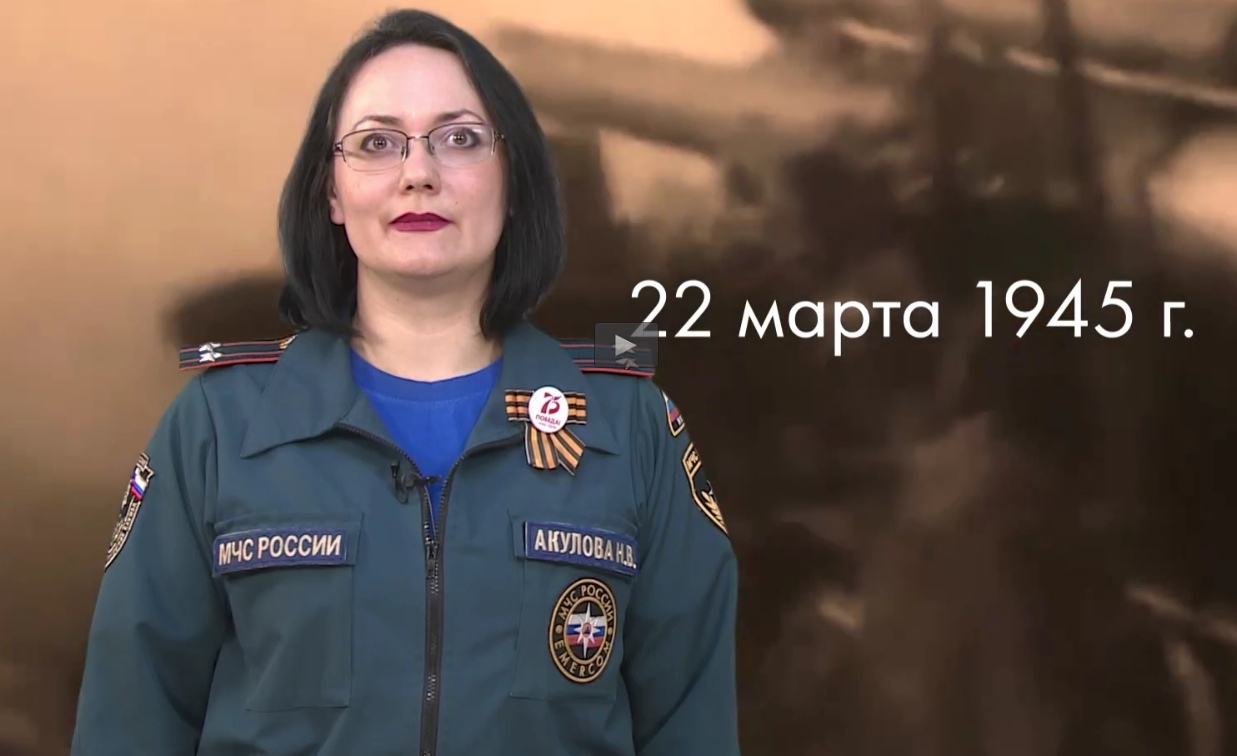 